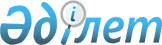 О внесении изменений в единую Товарную номенклатуру внешнеэкономической деятельности Таможенного союза и Единый таможенный тариф Таможенного союза в отношении отдельных видов трубоукладчиков
					
			Утративший силу
			
			
		
					Решение Коллегии Евразийской экономической комиссии от 13 августа 2013 года № 170. Утратило силу решением Коллегии Евразийской экономической комиссии от 17 августа 2021 года № 100.
      Сноска. Решение утратило силу Решением Коллегии Евразийской экономической комиссии от 17.08.2021 № 100 (порядок введения в действие см. п.2).
      Коллегия Евразийской экономической комиссии решила:
      1. Внести в единую Товарную номенклатуру внешнеэкономической деятельности Таможенного союза и Единый таможенный тариф Таможенного союза (приложение к Решению Совета Евразийской экономической комиссии от 16 июля 2012 г. № 54) следующие изменения:
      а) исключить из единой Товарной номенклатуры внешнеэкономической деятельности Таможенного союза подсубпозицию согласно приложению № 1;
      б) включить в единую Товарную номенклатуру внешнеэкономической деятельности Таможенного союза подсубпозиции согласно приложению № 2;
      в) установить ставки ввозных таможенных пошлин Единого таможенного тарифа Таможенного союза согласно приложению № 3.
      2. Настоящее Решение вступает в силу по истечении 30 календарных дней с даты его официального опубликования. ПОДСУБПОЗИЦИЯ,
исключаемая из единой Товарной номенклатуры
внешнеэкономической деятельности Таможенного союза ПОДСУБПОЗИЦИИ,
включаемые в единую Товарную номенклатуру
внешнеэкономической деятельности Таможенного союза СТАВКИ
ввозных таможенных пошлин
Единого таможенного тарифа Таможенного союза
					© 2012. РГП на ПХВ «Институт законодательства и правовой информации Республики Казахстан» Министерства юстиции Республики Казахстан
				
Врио Председателя Коллегии
Евразийской экономической комиссии
Т. ВаловаяПРИЛОЖЕНИЕ № 1
к Решению Коллегии
Евразийской экономической комиссии
от 13 августа 2013 г. № 170
Код ТН ВЭД
Наименование позиции
Доп.
ед. изм.
8426 49 009 0
– – – прочие
штПРИЛОЖЕНИЕ № 2
к Решению Коллегии
Евразийской экономической комиссии
от 13 августа 2013 г. № 170
Код ТН ВЭД
Наименование позиции
Доп.
ед. изм.
8426 49 009
– – – прочие:
8426 49 009 1
– – – – трубоукладчики прочие
шт
8426 49 009 9
– – – – прочие
штПРИЛОЖЕНИЕ № 3
к Решению Коллегии
Евразийской экономической комиссии
от 13 августа 2013 г. № 170
Код
ТН ВЭД
Наименование позиции
Ставка ввозной
таможенной
пошлины
(в процентах
от таможенной
стоимости либо
в евро, либо
в долларах США)
8426 49 009 1
– – – – трубоукладчики прочие
10
8426 49 009 9
– – – – прочие
5